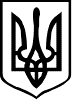 проєктУКРАЇНАКОЛОМИЙСЬКА МІСЬКА РАДАВиконавчий комітетР І Ш Е Н Н Явід _________________                           м. Коломия                                               №________Про затвердження кошторисної частини проектної документації по об'єкту «Капітальний ремонт приміщення по вул. Привокзальна,2 м. Коломия»Розглянувши кошторисну частину проектної документації по об'єкту «Капітальний ремонт приміщення по вул. Привокзальна,2 м. Коломия» розроблену ТОВ «ЄРКОПРОЕКТБУД», враховуючи експертний звіт товариства з обмеженою відповідальністю «ПРОЕКСП» від 26.03.2021 року                              №0006-21/ПРОЕКСП щодо розгляду кошторисної частини проектної документації, керуючись Законом  України «Про місцеве самоврядування в Україні», постановою Кабінету Міністрів України від 11.05.2011р. №560 «Про затвердження Порядку затвердження проектів будівництва і проведення їх експертизи» із змінами, виконком міської радив и р і ш и в:1. Затвердити кошторисну частину проектної  документації по об'єкту «Капітальний ремонт приміщення по вул. Привокзальна,2 м. Коломия» розроблену ТОВ «ЄРКОПРОЕКТБУД» загальною кошторисною вартістю будівництва в поточних цінах станом на 26 березня 2021 року – 1411,04222 тис.грн. (один мільйон чотириста одинадцять тисяч сорок дві гривні 22 коп.).2. Контроль за виконанням рішення покласти на заступника міського голови Сергія Проскурняка.Міський голова                                                     Богдан СТАНІСЛАВСЬКИЙ